Vocabulary Learning Homework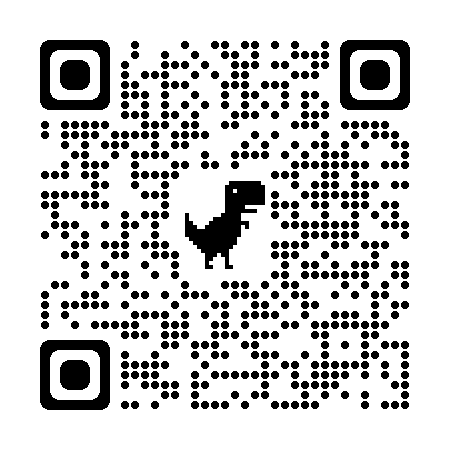 Year 9 Spanish – Term 2.2 Week 1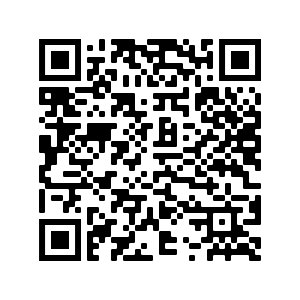 Part 1: Practise on Quizlet for 15 minutes. Do the following tasks: Write (both translating into English and into Spanish); Spell (hear & type); Test (all questions).Parts 2-4 will take about 15 minutes. Part 2: Listen and repeat the word, then spell it in Spanish, then write it in English. Access your audio file here (or scan the QR code above).	Part 3a) Associations: Click on the box next to the word that is most closely connected with the word or phrase in bold.Part 3b) Synonyms: Click on the box next to the word or phrase with the most similar meaning to the word in bold.Part 3c) Antonyms: Click on the box next to the word or phrase that has the opposite meaning to the word or phrase in bold.Part 3d) Sentence completion: Click on the box next to all of the words that could fill the gap to form a grammatically correct sentence with a sensible meaning.Part 3e) Multiple senses: Write the two meanings of these words.Part 4: SpeakingBefore you start Part 4, go to: vocaroo.com. It will open in a new tab. Click the red record button, then come back to this list of words.Say the Spanish for the words below. Remember to say the word for ‘the’ if needed.Now go back to the Vocaroo window. Click on the red button. Click on "Save & Share". Copy & paste the URL for your Vocaroo recording here:Spell itWrite it in EnglishSpell itWrite it in English112113124135146157168179181) respetar3) batallael ojoacciónel oroamigosla mesatranquilola leydescansar2) cuarenta años4) planoedadpálidolenguacuerpoorolugardiossano1) millón3) realizartantoslograr haceraccionesquerer hacerjóvenesamenazar hacermanifestacionesevitar hacer2) entender4) protagonistaescaparplanomatarestrella aumentarideacomprenderpálida1) final3) hacer una manifestaciónpielestar enfermocorazónestar listocincuentaestar en silencioprincipioestar en tren2) escapar4) delgadoatacaroronacerpálidoaumentarrojoquedarsegordo1) En Perú, hay leyes para proteger a la gente _________ y su tierra.3) El rey tuvo un _____________ muy grande.beneficiodiferentesetentavosotrosindígenaimperiopesocorazón2) _________ quiere ver la película sobre el siglo catorce otra vez. 4) “Voy a  _________ todas vuestras ideas en el plan de mi próxima historia”, dice la autora.Las peruanasmatarLos caminosincluirLa gente jovenamenazarEl públicoconsiderar1) entonces: _____________, ______________2) tocar: _____________, ______________1to treat, treating 9idea 2action 10indigenous, native 3end 11audience4law 12to understand, understanding 5million 13to include, including 6protest 14to carry out, carrying out 7beginning 15to respect, respecting 8main character 16map 9to get, to obtain18[blank]